Q1.          (a)     A small sample of barium metal was added to water in a flask. When the reaction had ceased, the contents of the flask were treated with a small amount of dilute aqueous sodium sulphate.Describe all that you would observe and write equations, with state symbols, for the reactions that occur.(8)(b)     Dilute sodium hydroxide solution was added dropwise until in excess to separate dilute aqueous solutions of beryllium chloride, magnesium chloride and barium chloride.Describe what you would observe in each case and account for your observations.(8)(c)     (i)      A naturally occurring compound of calcium contains by mass 23.29% of calcium,18.64% of sulphur and 2.32% of hydrogen, the remainder being oxygen.Determine the empirical formula of this compound.(ii)     For any compound, what is the relationship between empirical and molecular formula? What additional information is required to determine a molecular formula from an empirical formula?(5)(Total 21 marks)Q2.          (a)     Explain why certain elements in the Periodic Table are classified as p-block elements. Illustrate your answer with an example of a p-block element and give its electronic configuration.(3)(b)     Explain the meaning of the term periodicity as applied to the properties of rows of elements in the Periodic Table. Describe and explain the trends in atomic radius, in electronegativity and in conductivity for the elements sodium to argon.(13)(Total 16 marks)Q3.          (a)     State the trend in atomic radius down Group II from Be to Ba and give a reason for this trend.Trend ............................................................................................................Reason ...............................................................................................................................................................................................................................(2)(b)     State and explain the trend in melting points of the elements down Group II from Be to Ba.Trend ...........................................................................................................Explanation ....................................................................................................................................................................................................................................................................................................................................................................................................................................................................(3)(c)     State the trend in reactivity with water of the elements down Group II from Be to Ba.
Write an equation for the reaction of magnesium with steam and an equation for the reaction of strontium with water.Trend ...........................................................................................................Equation for magnesium ….................................................................................................................................................................................................Equation for strontium ...................................................................................(3)(d)     Sulphates of the Group II elements from Be to Ba have different solubilities. Give the formula of the least soluble of these sulphates and state one use that depends upon the insolubility of this sulphate.Formula .......................................................................................................Use ..............................................................................................................(2)(e)     A solution contains ions of a Group II element, M. When aqueous sodium hydroxide is added a white precipitate forms. This precipitate dissolves in an excess of aqueous sodium hydroxide. Identify M and write ionic equations for the two reactions.Identity of M .................................................................................................Equation 1 ....................................................................................................Equation 2 ....................................................................................................(3)(f)      With the exception of beryllium chloride, Group II chlorides are classed as ionic.
Explain why beryllium chloride is different by considering how a beryllium ion would interact with a chloride ion.........................................................................................................................................................................................................................................................................................................................................................................................................................................................................................(3)(Total 16 marks)Q4.          (a)     Complete the following table.(3)(b)     An atom of element Z has two more protons and two more neutrons than an atom of . Give the symbol, including mass number and atomic number, for this atom of Z.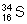 ......................................................................................................................(2)(c)     Complete the electronic configurations for the sulphur atom, S, and the sulphide ion, S2–.S       1s2 .......................................................................................................S2–     1s2 .......................................................................................................(2)(d)     State the block in the Periodic Table in which sulphur is placed and explain your answer.Block ...........................................................................................................Explanation ..................................................................................................(2)(e)     Sodium sulphide, Na2S, is a high melting point solid which conducts electricity when molten. Carbon disulphide, CS2, is a liquid which does not conduct electricity.(i)      Deduce the type of bonding present in Na2S and that present in CS2Bonding in Na2S ..................................................................................Bonding in CS2.....................................................................................(ii)     By reference to all the atoms involved explain, in terms of electrons, how Na2S is formed from its atoms...........................................................................................................................................................................................................................(iii)     Draw a diagram, including all the outer electrons, to represent the bonding present in CS2(iv)    When heated with steam, CS2 reacts to form hydrogen sulphide, H2S, and carbon dioxide.
Write an equation for this reaction..............................................................................................................(7)(Total 16 narks)Q5.          (a)     The table below gives the melting point for each of the Period 3 elements Na – Ar.In terms of structure and bonding, explain why silicon has a high melting point, and why the melting point of sulphur is higher than that of phosphorus.(7)(b)     Draw a diagram to show the structure of sodium chloride. Explain, in terms of bonding, why sodium chloride has a high melting point.(4)(c)     Give the conditions under which, if at all, beryllium and magnesium react with water. For any reaction that occurs, state one observation you would make and write an equation.(4)(Total 15 marks)Q6.          (a)     (i)      Complete the electronic configuration of aluminium.1s2 .......................................................................................................(ii)     State the block in the Periodic Table to which aluminium belongs..............................................................................................................(2)(b)     Describe the bonding in metals...................................................................................................................................................................................................................................................................................................................................................................(2)(c)     Explain why the melting point of magnesium is higher than that of sodium.........................................................................................................................................................................................................................................................................................................................................................................................................................................................................................(3)(d)     Explain how metals conduct electricity...................................................................................................................................................................................................................................................................................................................................................................(2)(Total 9 marks)Q7.          (a)     Iodine and graphite crystals both contain covalent bonds and yet the physical properties of their crystals are very different.
For iodine and graphite, state and explain the differences in their melting points and in their electrical conductivities.(9)(b)     Draw the shape of the BeCl2 molecule and explain why it has this shape.
State and explain the effect that an isolated Be2+ ion would have on an isolated Cl– ion and explain how this effect would lead to the formation of a covalent bond.
Give one chemical property of Be(OH)2 which is atypical of the chemistry of Group II hydroxides.(6)(Total 15 marks)Q8.          Compound A is an oxide of sulphur. At 415 K, a gaseous sample of A, of mass 0.304 g, occupied a volume of 127 cm3 at a pressure of 103 kPa.State the ideal gas equation and use it to calculate the number of moles of A in the sample, and hence calculate the relative molecular mass of A.
(The gas constant R = 8.31 J K–1 mol–1)Ideal gas equation ................................................................................................Calculation ........................................................................................................................................................................................................................................................................................................................................................................................................................................................................................................................................................................................................................................(Total 5 marks)Q9.          Define the term electronegativity and explain why the electronegativity values of the Group II elements Be–Ba decrease down the group. (Total 4 marks)Q10.          (a)     There is a trend in the reactivity of the Group II metals, Be–Ba, with water. State this trend and give the conditions under which magnesium reacts rapidly with water.
Write an equation to represent this reaction.Trend Be to Ba .............................................................................................Conditions ................................….................................................................Equation .............................................................................................................................................................................................................................(3)(b)     Describe what you would observe when a few drops of aqueous sodium hydroxide are added to aqueous beryllium chloride, followed by a large excess of aqueous sodium hydroxide. Write equations for the two reactions which occur.Observation when a few drops are added ..........................................................................................................................................................................Equation ………............................................................................................Observation with excess ....................................................................................................................................................................................................Equation .............................................................................................................................................................................................................................(4)(Total 7 marks)Q11.          (i)      For the elements Mg–Ba, state how the solubilities of the hydroxides and the solubilities of the sulphates change down Group II.(ii)      Describe a test to show the presence of sulphate ions in an aqueous solution. Give the results of this test when performed on separate aqueous solutions of magnesium chloride and magnesium sulphate. Write equations for any reactions occurring.(iii)     State the trend in the reactivity of the Group II elements Mg–Ba with water.Write an equation for the reaction of barium with water.(Total 11 marks)Q12.          Iodine and diamond are both crystalline solids at room temperature. Identify one similarity in the bonding, and one difference in the structures, of these two solids.
Explain why these two solids have very different melting points.(Total 6 marks)Q13.          (a)     When aluminium is added to an aqueous solution of copper(II) chloride, CuCl2, copper metal and aluminium chloride, AlCl3, are formed. Write an equation to represent this reaction.......................................................................................................................(1)(b)     (i)      State the general trend in the first ionisation energy of the Period 3 elements from 
Na to Ar. .............................................................................................................(ii)     State how, and explain why, the first ionisation energy of aluminium does not follow this general trend. ....................................................................................................................................................................................................................................................................................................................................................................................................................................................(4)(c)     Give the equation, including state symbols, for the process which represents the second ionisation energy of aluminium.......................................................................................................................(1)(d)     State and explain the trend in the melting points of the Period 3 metals Na, Mg and Al.Trend  ..........................................................................................................Explanation ..............................................................................................................................................................................................................................................................................................................................................(3)(Total 9 marks)Q14.          (a)     State the meaning of the term first ionisation energy of an atom.............................................................................................................................................................................................................................................(2)(b)     Complete the electron arrangement for the Mg2+ ion.1s2 ................................................................................................................(1)(c)     Identify the block in the Periodic Table to which magnesium belongs.......................................................................................................................(1)(d)     Write an equation to illustrate the process occurring when the second ionisation energy of magnesium is measured.......................................................................................................................(1)(e)     The Ne atom and the Mg2+ ion have the same number of electrons. Give two reasons why the first ionisation energy of neon is lower than the third ionisation energy of magnesium.Reason 1 .....................................................................................................Reason 2 .....................................................................................................(2)(f)      There is a general trend in the first ionisation energies of the Period 3 elements, Na – Ar(i)      State and explain this general trend.Trend ……….......................................................................................Explanation ...................................................................................................................................................................................................................................................................................................................(ii)     Explain why the first ionisation energy of sulphur is lower than would be predicted from the general trend........................................................................................................................................................................................................................................................................................................................................(5)(Total 12 marks)Q15.          State the trends in solubility of the hydroxides and of the sulphates of the Group II elements Mg–Ba.Describe a chemical test you could perform to distinguish between separate aqueous solutions of sodium sulphate and sodium nitrate. State the observation you would make with each solution. Write an equation for any reaction which occurs.(Total 6 marks)Q16.          (a)     The diagram below shows the melting points of some of the elements in Period 3.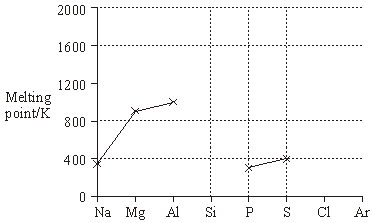 (i)      On the diagram, use crosses to mark the approximate positions of the melting points for the elements silicon, chlorine and argon. Complete the diagram by joining the crosses.(ii)     By referring to its structure and bonding, explain your choice of position for the melting point of silicon........................................................................................................................................................................................................................................................................................................................................(iii)     Explain why the melting point of sulphur, S8, is higher than that of phosphorus, P4..........................................................................................................................................................................................................................(8)(b)     State and explain the trend in melting point of the Group II elements Ca–Ba.Trend ...........................................................................................................Explanation ..............................................................................................................................................................................................................................................................................................................................................(3)(Total 11 marks)Q17.          The elements phosphorus, sulfur, chlorine and argon are in the p block of the Periodic Table.(a)     State why these elements are classified as p block elements.......................................................................................................................(1)(b)     State the trend in atomic radius from phosphorus to chlorine and explain the trend.Trend ...........................................................................................................Explanation ..............................................................................................................................................................................................................................................................................................................................................(3)(c)     In terms of structure and bonding, explain why sulfur has a higher melting point than phosphorus.........................................................................................................................................................................................................................................................................................................................................................................................................................................................................................(3)(d)     In terms of atomic structure, explain why the van der Waals’ forces in liquid argon are very weak...................................................................................................................................................................................................................................................................................................................................................................(2)(Total 9 marks)Q18.          This question is about the elements in Period 3 from Na to P(a)     (i)      Explain the meaning of the term first ionisation energy........................................................................................................................................................................................................................................................................................................................................(2)(ii)     State and explain the general trend in first ionisation energies for the elements 
Na to PTrend ...................................................................................................Explanation ...................................................................................................................................................................................................................................................................................................................(3)(iii)     State which one of the elements from Na to P deviates from this general trend and explain why this occurs.Trend ..................................................................................................Explanation ...................................................................................................................................................................................................................................................................................................................(3)(b)     State which one of the elements from Na to P has the highest melting point and explain your answer.Element .......................................................................................................Explanation ..............................................................................................................................................................................................................................................................................................................................................(3)(Total 11 marks)Q19.          (a)     Complete the electronic configuration for the sodium ion, Na+ls2 .................................................................................................................(1)(b)     (i)      Write an equation, including state symbols, to represent the process for which the energy change is the second ionisation energy of sodium..............................................................................................................(2)(ii)     Explain why the second ionisation energy of sodium is greater than the second ionisation energy of magnesium.....................................................................................................................................................................................................................................................................................................................................................................................................................................................(3)(iii)     An element X in Period 3 of the Periodic Table has the following successive ionisation energies.Deduce the identity of element X..............................................................................................................(1)(c)     State and explain the trend in atomic radius of the Period 3 elements from sodium to chlorine.Trend ...........................................................................................................Explanation ..............................................................................................................................................................................................................................................................................................................................................(3)(d)     Explain why sodium has a lower melting point than magnesium.........................................................................................................................................................................................................................................................................................................................................................................................................................................................................................(3)(e)     Sodium reacts with ammonia to form the compound NaNH2 which contains the NH2– ion. Draw the shape of the NH2– ion, including any lone pairs of electrons.
Name the shape made by the three atoms in the NH2– ion.Shape of NH2–Name of shape ............................................................................................(2)(f)      In terms of its electronic configuration, give one reason why neon does not form compounds with sodium.......................................................................................................................(1)(Total 16 marks)Q20.          Ionisation energies provide evidence for the arrangement of electrons in atoms.(a)     Complete the electron configuration of the Mg+ ion.1s2 ................................................................................................................(1)(b)     (i)      State the meaning of the term first ionisation energy........................................................................................................................................................................................................................................................................................................................................(2)(ii)     Write an equation, including state symbols, to show the reaction that occurs when the second ionisation energy of magnesium is measured..............................................................................................................(1)(iii)     Explain why the second ionisation energy of magnesium is greater than the first ionisation energy of magnesium........................................................................................................................................................................................................................................................................................................................................(1)(iv)    Use your understanding of electron arrangement to complete the table by suggesting a value for the third ionisation energy of magnesium.(1)(c)     State and explain the general trend in the first ionisation energies of the Period 3 elements sodium to chlorine.Trend ...........................................................................................................Explanation ..............................................................................................................................................................................................................................................................................................................................................(3)(d)     State how the element sulfur deviates from the general trend in first ionisation energies across Period 3. Explain your answer.How sulfur deviates from the trend ....................................................................................................................................................................................Explanation ..............................................................................................................................................................................................................................................................................................................................................(3)(e)     A general trend exists in the first ionisation energies of the Period 2 elements lithium to fluorine. Identify one element which deviates from this general trend.......................................................................................................................(1)(Total 13 marks)Q21.          The following diagram shows the first ionisation energies of some Period 3 elements.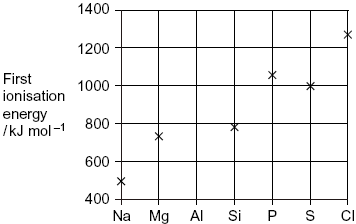 (a)     Draw a cross on the diagram to show the first ionisation energy of aluminium.(1)(b)     Write an equation to show the process that occurs when the first ionisation energy of aluminium is measured.......................................................................................................................(2)(c)     State which of the first, second or third ionisations of aluminium would produce an ion with the electron configuration 1s2 2s2 2p6 3s1......................................................................................................................(1)(d)     Explain why the value of the first ionisation energy of sulfur is less than the value of the first ionisation energy of phosphorus.........................................................................................................................................................................................................................................................................................................................................................................................................................................................................................(2)(e)     Identify the element in Period 2 that has the highest first ionisation energy and give its electron configuration.Element .......................................................................................................Electron configuration ..................................................................................(2)(f)      State the trend in first ionisation energies in Group 2 from beryllium to barium.
Explain your answer in terms of a suitable model of atomic structure.Trend …........................................................................................................Explanation ....................................................................................................................................................................................................................................................................................................................................................................................................................................................................(3)(Total 11 marks)Q22.         The following table gives the melting points of some elements in Period 3.(a)     State the type of structure shown by a crystal of silicon.
Explain why the melting point of silicon is very high...............................................................................................................................................................................................................................................................................................................................................................................................................................................................................................................................................................................................................(3)(b)     State the type of structure shown by crystals of sulfur and phosphorus.
Explain why the melting point of sulfur is higher than the melting point of phosphorus...............................................................................................................................................................................................................................................................................................................................................................................................................................................................................................................................................................................................................(3)(c)     Draw a diagram to show how the particles are arranged in aluminium and explain why aluminium is malleable.
(You should show a minimum of six aluminium particles arranged in two dimensions.)....................................................................................................................................................................................................................................................................................................................................................................................................................................................................................................................................................................................................................................................................................................................................(3)(d)     Explain why the melting point of aluminium is higher than the melting point of sodium.....................................................................................................................................................................................................................................................................................................................................................................................................................................................................................................................................................................................................................................................................................................................................(3)(Total 12 marks)Q23.          Indium is in Group 3 in the Periodic Table and exists as a mixture of the isotopes 113In and 115In.(a)     Use your understanding of the Periodic Table to complete the electron configuration of indium.1s2 2s2 2p6 3s2 3p6 4s2 3d10 4p6 ........................................................................(1)(b)     A sample of indium must be ionised before it can be analysed in a mass spectrometer.(i)      State what is used to ionise a sample of indium in a mass spectrometer...........................................................................................................................................................................................................................(1)(ii)     Write an equation, including state symbols, for the ionisation of indium that requires the minimum energy..............................................................................................................(1)(iii)     State why more than the minimum energy is not used to ionise the sample of indium...........................................................................................................................................................................................................................(1)(iv)    Give two reasons why the sample of indium must be ionised.Reason 1 ............................................................................................Reason 2 ............................................................................................(2)(c)     A mass spectrum of a sample of indium showed two peaks at m/z = 113 and m/z = 115. The relative atomic mass of this sample of indium is 114.5(i)      Give the meaning of the term relative atomic mass.....................................................................................................................................................................................................................................................................................................................................................................................................................................................(2)(ii)     Use these data to calculate the ratio of the relative abundances of the two isotopes........................................................................................................................................................................................................................................................................................................................................(2)(d)     State and explain the difference, if any, between the chemical properties of the isotopes 113In and 115InDifference in chemical properties ................................................................Explanation ..................................................................................................(2)(e)     Indium forms a compound X with hydrogen and oxygen. Compound X contains 69.2% indium and 1.8% hydrogen by mass.
Calculate the empirical formula of compound X...............................................................................................................................................................................................................................................................................................................................................................................................................................................................................................................................................................................................................(3)(Total 15 marks)Q24.Trends in physical properties occur across all Periods in the Periodic Table.
This question is about trends in the Period 2 elements from lithium to nitrogen.(a)     Identify, from the Period 2 elements lithium to nitrogen, the element that has the largest atomic radius.........................................................................................................................(1)(b)     (i)      State the general trend in first ionisation energies for the Period 2 elements lithium to nitrogen................................................................................................................(1)(ii)      Identify the element that deviates from this general trend, from lithium to nitrogen, and explain your answer.Element ................................................................................................Explanation .........................................................................................................................................................................................................................................................................................................................(Extra space) .......................................................................................................................................................................................................(3)(c)     Identify the Period 2 element that has the following successive ionisation energies.........................................................................................................................(1)(d)     Draw a cross on the diagram to show the melting point of nitrogen.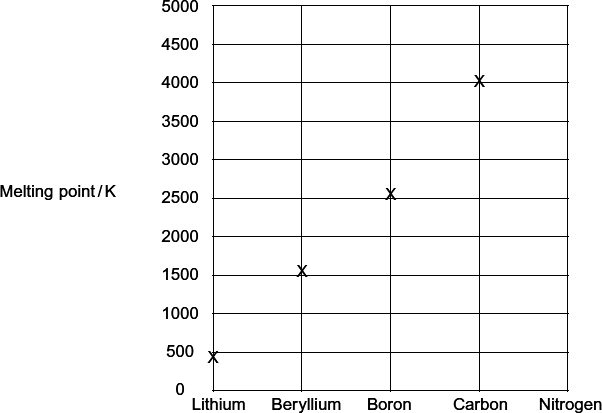 (1)(e)     Explain, in terms of structure and bonding, why the melting point of carbon is high.........................................................................................................................................................................................................................................................................................................................................................................................................................................................................................................................................................................................................................(Extra space) .................................................................................................................................................................................................................................................................................................................................................(3)(Total 10 marks)Q25.There are many uses for compounds of barium.(a)     (i)      Write an equation for the reaction of barium with water................................................................................................................(1)(ii)     State the trend in reactivity with water of the Group 2 metals from Mg to Ba...............................................................................................................(1)(b)     Give the formula of the least soluble hydroxide of the Group 2 metals from Mg to Ba...............................................................................................................(1)(c)     State how barium sulfate is used in medicine.
Explain why this use is possible, given that solutions containing barium ions are poisonous.Use .........................................................................................................................................................................................................................................Explanation ............................................................................................................................................................................................................................(Extra space) .........................................................................................................................................................................................................................(2)(Total 5 marks)Q26.          (a)     Boron trichloride (BCl3) can be prepared as shown by the following equation.A sample of boron oxide (B2O3) was reacted completely with carbon and chlorine.
The two gases produced occupied a total volume of 5000 cm3 at a pressure of 100 kPa and a temperature of 298 K.Calculate the mass of boron oxide that reacted.
Give your answer to 3 significant figures.(The gas constant R = 8.31 J K–1 mol–1)........................................................................................................................................................................................................................................................................................................................................................................................................................................................................................................................................................................................................................................................................................................................................................................................................................................................................................................................................................................................................................................................................................................................(Extra space) .........................................................................................................................................................................................................................................................................................................................................................................................................................................................................(5)(b)     Boron trichloride can also be prepared from its elements.Write an equation for this reaction.
Explain why boron trichloride has a trigonal planar shape with equal bond angles.................................................................................................................................................................................................................................................................................................................................................................................................................................................................................................(Extra space) .........................................................................................................................................................................................................................(3)(c)     (i)      Boron trichloride is easily hydrolysed to form two different acids as shown in the following equation.Calculate the concentration, in mol dm–3, of hydrochloric acid produced when 43.2 g of boron trichloride are added to water to form 500 cm3 of solution.
Give your answer to 3 significant figures.........................................................................................................................................................................................................................................................................................................................................................................................................................................................................................................................................................................................................................................................................................................................................................................................................................................................................................................................(Extra space) .......................................................................................................................................................................................................(4)(ii)     Boric acid (H3BO3) can react with sodium hydroxide to form sodium borate and water.
Write an equation for this reaction................................................................................................................(1)(d)     Boron trichloride can be reduced by using hydrogen to form pure boron.BCl3(g) + 1H2(g)  B(s) + 3HCl(g)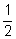 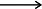 Calculate the percentage atom economy for the formation of boron in this reaction.Apart from changing the reaction conditions, suggest one way a company producing pure boron could increase its profits from this reaction.........................................................................................................................................................................................................................................................................................................................................................................................................................................................................................................................................................................................................................(Extra space) .........................................................................................................................................................................................................................(3)(e)     A different compound of boron and chlorine has a relative molecular mass of 163.6 and contains 13.2% of boron by mass.Calculate the molecular formula of this compound.
Show your working.........................................................................................................................................................................................................................................................................................................................................................................................................................................................................................................................................................................................................................................................................................................................................................................................................................................................................(Extra space) .........................................................................................................................................................................................................................(4)(Total 20 marks)Q27.The elements in Period 2 show periodic trends.(a)     Identify the Period 2 element, from carbon to fluorine, that has the largest atomic radius. Explain your answer.Element .........................................................................................................Explanation ............................................................................................................................................................................................................................................................................................................................................................................................................................................................................(3)(b)     State the general trend in first ionisation energies from carbon to neon.
Deduce the element that deviates from this trend and explain why this element deviates from the trend.Trend .............................................................................................................Element that deviates ....................................................................................Explanation ............................................................................................................................................................................................................................................................................................................................................................................................................................................................................(4)(c)     Write an equation, including state symbols, for the reaction that occurs when the first ionisation energy of carbon is measured.........................................................................................................................(1)(d)     Explain why the second ionisation energy of carbon is higher than the first ionisation energy of carbon.................................................................................................................................................................................................................................................................................................................................................................................................................................................................................................(1)(e)     Deduce the element in Period 2, from lithium to neon, that has the highest second ionisation energy.........................................................................................................................(1)(Total 10 marks)M1.          (a)     Barium dissolves (1)                (or forms solution)
Gas evolved (1)                        (or hydrogen evolved) or
bubbles     gets hot (1)do not allow evolution of wrong gasBa(s) + 2H2O(l) → Ba2+(aq) + 2OH–(aq)    (or Ba(OH)2(aq) + H2(g)
Species all correct (1)
State symbols correct (1) (provided species are correct)
Balanced equation (1)White precipitate with sodium sulphate (1)
(or white solid or suspension or white cloudy or milky)
Ba2+(aq) + SO42–(aq) → BaSO4(s)
(or Ba(OH)2(aq) + Na2SO4(aq) → BaSO4(s) + 2NaOH(aq)
State symbols (1)
Balanced equation (1)(mark obs. of ppts independently (and in (b))8(b)     with BeCl2 and NaOH get a white precipitate (1) (or solid etc)
because Be(OH)2 is insoluble (1)      (or white ppt is Be(OH)2)
ppt is soluble in excess of the reagent (1)
Because Be(OH)2 is amphoteric (or beryllium forms complex ion
(Be(OH)42–)) (1)
(This is the quality of language mark so the terms must be used in
a sentence)With MgCl2 get white ppt (1)
Because Mg(OH)2 is sparingly soluble (or insoluble) (1) (or white ppt is
Mg(OH)2)With BaCl2 no ppt formed (1) (or no reaction) (or remains in solution)
Because Ba(OH)2 is soluble (1) (or all species are soluble)
Solubility of hydroxides increases down Group (1)Note can take marks for Be(OH)2(s), Mg(OH)2 (s), Ba(OH)2(aq)
from equations
Wrong formula for M(OH)2 loses markmax 8(c)     (i)      %O = 55.75% (1)
Ca : S : O : H =  (1)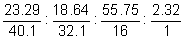 Allow 40, 32= 1:    1:         6:      4:therefore formula: CaSO6H4 (1)if Oxygen omitted can score 2nd mark only2(ii)      = an integer (1) (or a number)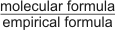 Allow correct definitions as an alternative for the mark
emp. form. The simplest ratio of atoms of each element in a compound molec. form. The actual number of atoms of
each element in a molecule         Mr (1) (or molar mass or RFM NOT molecular mass)5[21]M2.          (a)     Elements in the p block have their outer electron(s) in
p orbital(s) or levels or sub-shells (1)
example of element (1)
correct electronic configuration (1)3(b)     Pattern in the change in the properties of a row of elements (1)OR Trend in the properties of elements across a period          Repeated in the next row (1)OR element underneath (or in same group) has similar properties          atomic radius
decreases across the row (1)CE if trend is wrongnumber of protons increases (1) (or nuclear charge increases)
more attraction for electrons in the same shell (1)electronegativity
increases across the row (1)
number of protons increases (1) (or nuclear charge)
atomic radius decreases (1) (or shielding remains the same or electrons
in the same shell) more attraction for bonding or shared electrons (1)          conductivity
decreases row (1)OR significant drop from Al to Si          Na–Al metals (1)OR metallic bonding or description of metallic bonding          Two of Si - Ar non metals (1)OR molecular or covalentEITHER electrons free to move (or delocalised) in metals
OR electrons unable to move in non-metals (1)13[16]M3.          (a)     Trend: increases (1) Wrong trend CE=0 and in (b)          Reason: More electron shells (1)OR implies more shell / sub-shells / levels2(b)     Trend: decreases (1)          Explanation: Metallic bonds weaker (1)OR weaker attraction between ions (or nuclei) & delocalised electrons          Atoms (ions) larger (1)This mark is only scored if previous mark givenCE if mention molecules, intermolecular forces ionic bonding3(c)     Trend: increases (1)          Equation for magnesium: Mg + H2O → MgO + H2 (1)          Equation for strontium: Sr +2 H2O → Sr(OH)2 + H2 (1)
Ignore state symbols.3(d)     Formula: BaSO4 (1)          Use: Test for sulphate ion (1)OR Pigment, for x-rays, barium meal, paint2(e)     Identity of M: Be (1)Allow Be2+          Equation 1: Be2+ + 2 OH– → Be(OH)2 (1)Allow + 2 NaOH → +2Na+          Equation 2: Be(OH)2 + 2 OH– → [Be(OH)4]2– (1)Allow + 2 NaOH → +2Na+3(f)      Be2+ ion has high charge density, (charge / size ratio) (1)OR Be2+ ion is very smallPenalise Be          polarises Cl– (1)Can score from diagram          causes covalency (1)OR sharing of electronsDo not allow if BeCl2 is ionic3[16]M4.         (a)     or negligible
or zero
or 5.0 × 10– 4 to 5.6 × 10– 4if ‘g’ in mass column - wrong
penalise once3(b)      (1)(1)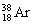 Allow numbers before or after Ar2(c)     S: 1s2 2s2 2p6 3s2 3p4 (1)Allow upper case lettersS2–: 1s2 2s2 2p6 3s2 3p6 (1)If use subscript penalise once2(d)     Block: p (1)
Explanation: Highest energy or outer orbital is (3) pOR outer electron, valency electron in (3) p
NOT 2p etc.2(e)     (i)      Bonding in Na2S: ionic (1)
Bonding in CS2:  covalent (1)ignore other words such as dative / polar / co-ordinate(ii)     Clear indication of electron transfer from Na to S (1)
1 e– from each (of 2) Na atoms or 2 e– from 2 Na atoms (1)QoL correct English(iii)     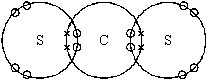 Correct covalent bonds (1)
All correct including lone pairs (1)Allow all •s or all ×sM2 tied to M1NOT separate e–s in S•- 2 l p(iv)    CS2 + 2H2O → CO2 + 2H2S (1)Ignore state symbols even if wrong7[16]M5.          (a)     Macromolecular or giant structure (1)Accept diamond shaped latticeIntermolecular forces / molecular lattice / comparison to graphite structure, = ‘con’          Held together by covalent bonds (1)‘Giant covalent structure’ earns both M1 and M2(Much) energy needed to break bonds         Or many bonds
to be broken (1)
Mark tied to earning ‘covalent’ M2       If explanation is
clearly of ionic bonding = CEVand der Waal / temporary induced dipole-dipole / London /
disperse forces (1)Forces increase with size or with number of electrons
or with surface area etc. (1)Description must be of the molecules of P and S          P4 or Mr = 124 (1) S8 or Mr = 256 (1)If M6 (i.e. P4) and M7 (i.e. S8) are not attempted, allow S molecule bigger /more surface area than P molecule for 1 mark7(b)     Diagram NaCl = cubic (1)Allow if 3 full faces shown correctly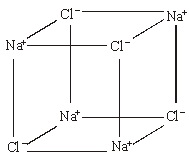           Ions identified and placed properly (1)If diagram shows ‘+’ and ‘–’ signs rather than symbols for ions, identification of the ions could be from the text          (Bonding) identified in writing as being ionic (1)Not ionic moleculeDue to strong electrostatic attractions or similar description
about attraction between oppositely charged ions.(1)   QoLNot just: ‘ionic bonds are strong’ / ‘need much energy to break bonding’4(c)     Be – no reaction with water or steam (1)Not: Be does not dissolveMg reacts with steam      or reacts slowly with cold/hot water (1)White solid (not precipitate) formed        Bubbles (1)or Mg glows or burns (with bright white light)  Not ‘fizzes’ or ‘gas evolved’Mg + H2O → MgO + H2   Mg + 2H2O → Mg(OH)2 + H2 (1)Condition, equation and observation marks are tied. Candidate can’t mix-and-match but, when both conditions quoted, select the higher scoring option4[15]M6.          (a)     (i)      1s2 2s2 2p6 3s2 3p1 (1)Allow subscripted electron numbers(ii)     p (block) (1)Allow upper or lower case ‘s’ and ‘p’ in (a)(i) and (a)(ii)2(b)     Lattice of metal / +ve ions/ cations / atoms (1)Not +ve nuclei/centresAccept regular array/close packed/tightly packed/uniformly arranged          (Surrounded by) delocalised electrons (1)Note: Description as a ‘giant ionic lattice’ = CE2(c)     Greater nuclear or ionic charge or more protons (1)          Smaller atoms / ions (1)Accept greater charge density for either M1 or M2          More delocalised electrons / e– in sea of e– / free e– (1)          Stronger attraction between ions and delocalised / free electrons etc. (1)Max 3Note: ‘intermolecular attraction/ forces’ or covalent molecules = CEAccept stronger ‘electrostatic attraction’ if phrase prescribed elsewhere
Ignore references to m/z values
If Mg or Na compared to Al, rather than to each other, then: Max 2
Treat description that is effectively one for Ionisation Energy as a ‘contradiction’3(d)     (Delocalised) electrons (1)          Move / flow in a given direction (idea of moving non-randomly)
or under the influence applied pd   QoL mark   (1)Allow ‘flow through metal’Not: ‘Carry the charge’; ‘along the layers’; ‘move through the metal’2[9]M7.          (a)     I2 sublimes when heated / has low melting point AND 
graphite has (very) high melting point (1)          I2 is (simple) molecular / I2 / I-I (1)CE = 0 if ‘ionic’
loses M2, M3, M4
Max 1 if I-I bond broken          Van der Waals forces / induced or temporary dipole-dipole / London forces (1)          Whch are weak or easily overcome (so low melting point) (1)Graphite is macromolecular / giant covalent / giant molecular / giant atomic / (1)
Diagrammin 3 correctly fused rings – ignore diagram unless no description offeredCE = 0 if ‘ionic’ or ‘metallic’    loses M5, M6, M7          (Many) covalent bonds need to be broken (1)covalent may be inferred from structure          Which takes much energy / bonds are strong (1)          Only graphite conducts (1)NOT just graphite is a better conductor          As it has delocalised / free / mobile electrons (1)All e– in iodine are used in bonding and lone pairs 
OR as it has no delocalised / free / mobile e– (1)M9 and M10 tied to correct statements about graphite = conductor and iodine = non-conductorMax 9(b)     Diagram Cl–Be–Cl (clearly linear) (1)CE = 0 if lone pair(s) on Be, loses M1 and M2          (Equal) repulsion between 2 bonding pairs / bonds (1)‘2’ may be inferred from a correct diagNOT repulsion between Cl atomsCl– ion polarised by Be2+ / distorts e– cloud (must be ions) /
diag with correct charges (1)          Because of high charge density on Be2+ OR high charge / size ratio (1)NOT just Be2+ is smaller. Treat higher m/z value as a contradictionElectrons / electron cloud from Cl– ion forms covalent bond (with Be) /
electrons in new bond are from Cl– ion (wtte) (1)Accept a correct dot-and-cross diagramPenalise missing charges or ions once only for M3, M4 and M5          Be(OH)2 is amphoteric / description / dissolves in base (1)NOT Beryllium is amphoteric6[15]M8.          Ideal gas equation: pV = nRT (1)          Calculation: n = pV/RT =  (1)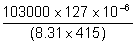 mark for volume conversion fully correct                                             = 3.79 × 10–3 (mol) (1)range 3.79 × 10–3 to 3.8 × 10–3          Mr = m/n = .304/3.79 × 10–3 = 80.1 (1)range 80 – 80.3
min 2 s.f. conseqIf ‘V’ wrong lose M2; ‘p’ wrong lose M3; ‘inverted’ lose M3 and M4[5]M9.          Tendency or strength or ability or power of an atom/element/nucleus to
attract/withdraw electrons / e– density / bonding pair / shared pair1          In a covalent bond(tied to M1 – unless silly slip in M1)(If molecule/ion then = CE = 0) (NOT electron (singular) for M1)
Mark as 2 + 21Increase in size or number of shells or increased shielding or bonding
electrons further from nucleus[NOT ‘increase in number of electrons’]1          Decreased attraction for (bonding) electrons(tied to M3)(If ‘ion’ here, lose M3 and M4) (NOT ‘attraction of covalent bond’)(Ignore reference to proton number or effective nuclear charge)1[4]M10.          (a)     Increases1Heat or steam or gas phase or H temp (>100°) (NOT ‘hot’)1Mg + H2O → MgO + H2(Ignore state symbols – even if they are wrong)1(b)     White precipitate/solid/suspension    (Not ‘cloudy / milky’)
BeCl2 + 2NaOH → Be(OH)2 + 2NaCl1Or Be2+ + 2OH– → Be(OH)2(Accept BeCl2 + 2OH– → Be(OH)2 + 2Cl–)1          Ppt (re)dissolves        or solution goes clear(Allow ‘ppt disappears’)(NOT ‘solution forms’)1          Be(OH)2 + 2OH– → 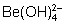 [NOT ]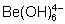           Or     Be(OH)2 + 2NaOH → Na2Be(OH)41[7]M11.          (i)      Hydroxide        solubility increases            (need trend)1Sulphate          solubility decreases         (need trend)(If both Mg/Ba salts correctly compared - but no trend- allow 1 max)1Add acid           name/correct formula       HCl1(ii)      (accept HNO3/CH3COOH)              [NOT hydrogen chloride][If acid added is H2SO4 = CE – allow only M2]          Add Ba2+ salt   name/correct formula BaCl2(accept Ba(NO3)2 / Ba(CH3COO)2)[If reagent added is BaSO4 /Ba/Ba(OH)2 = CE – allow only M1]1          MgCl2                    No change / no ppt / no reaction1MgSO4         White ppt / solid / suspension [NOT chalky, milky]Both observations tied to Ba2+ ions being added1          MgSO4 + BaCl2 → BaSO4 + MgCl2Accept ionic equation1          (Reagent mark (M2) can be awarded from full equation)1          [Treat incorrect equation for MgCl2 as contradiction of correct equation](Ignore carbonate equations)            (Ignore state symbols)1(iii)     Reactivity   increases (down group)         [NOT solubility increases]1          Ba + 2H2O → Ba(OH)2 + H21[11]M12.          QoL       Bonding      Both covalent(linked statement)1         Structure     Iodine  = molecular /I2 (stated or in diagram)[treat incorrect diagram as contradiction]1                        Diamond = giant molecular/macromolecular/giant
           covalent / giant atomic (stated only)Reference to van der Waals’ /dipole-dipole = contradiction1          QoL       Iodine         Weak van der Waals’ forces / induced dipole-induced
               dipole1          Diamond    Covalent bonds would need to be broken1          Many / strong covalent bonds OR much energy needed
                   Tied to M5                     or near miss[If ionic/metallic structure suggested then CE for that substance]
[If hydrogen bonding suggested, for I2 lose M2 & M4; for diamond lose M3,M5&M6]1[6]M13.          (a)     2Al + 3CuCl2  →  2AlCl3 + 3Cu;(accept multiples/fractions)OR2Al+ 3Cu2+ → 2Al3+ + 3Cu;1(b)     (i)      increases;1(ii)     lower than expected / lower than Mg /1less energy needed to ionise; e– removed from (3)p sub-level;1(‘e– removed’ may be implied)of higher energy / further away from nucleus / shielded by 3s e–s;1(c)     Al+(g) → Al2+(g) + e–;1(d)     trend:  increases;1more protons / higher charge on cation / more delocalised e– / smaller
atomic/ionic radius;
stronger attraction between (cat)ions and delocalised/free/mobile e–1ORstronger metallic bonding;1[9]M14.          (a)     enthalpy/energy change/required when an electron is removed/
knocked out / displaced/ to form a uni-positive ion(ignore ‘minimum’ energy)1from a gaseous atom(could get M2 from a correct equation here)
(accept ‘Enthalpy/energy change for the process...’
followed by an appropriate equation, for both marks)
(accept molar definitions)1(b)     1s2 2s22p6 (accept capitals and subscripts)1(c)     ‘s’ block(not a specific ‘s’ orbital – e.g. 2s)1(d)     Mg+(g) → Mg2+(g) + e– orMg+(g) + e– → Mg2+(g) + 2e– orMg+(g) – e– → Mg2+(g)1(e)     Mg2+ ion smaller than Ne atom / Mg2+ e– closer to nucleus(Not ‘atomic’ radius fo Mg2+)1Mg2+ has more protons than Ne / higher nuclear charge or 
e– is removed from a charged Mg2+ion / neutral neon atom(accept converse arguments)(If used ‘It’ or Mg/magnesium/Mg3+ etc. & 2 correct reasons, allow (1))1(f)      (i)      trend: increases(if ‘decreases’, CE = 0/3)1Expln: more protons / increased proton number /
increased nuclear charge(NOT increased atomic number)1same shell / same shielding / smaller size1(ii)     QoL reference to the e– pair in the 3p sub-level(penalise if wrong shell, e.g. ‘2p’, quoted)1repulsion between the e–in this e–pair(if not stated, ‘e– pair’ must be clearly implied)(mark M4 and M5 separately)1[12]M15.          Hydroxide:           solubility increases1Sulphate:             solubility decreases               [BOTH inc/dec allow 1/2] [Allow correct solubilities of top (Mg) and bottom (Ba) cpds]1Add:                     BaCl2(aq) / Ba(NO3)2(aq) / Ba(OH)2(aq)[Not solid added][Not Ba2+ / Ba / Ba + HCl / Pb(NO3)2(aq)][If BaSO4 / H2SO4 used, M3 to M6 = CE = 0][Allow any sensible nitrate test as an alternative to the sulphate test]1[Note: If M3 not awarded but test would work, allow correct observations
and equations]          Na2SO4                                 white precipitate / solid / suspension[not cloudy/milky]1          NaNO3                 no change1          BaCl2 + Na2SO4 → BaSO4 + 2NaClAccept ionic equation1[6]M16.          (a)     (i)      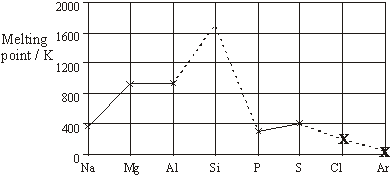 M1    Si:          cross ≥ 12001M2    Cl:          cross below S1M3    Ar:          cross below Cl[allow, even if M2 wrong)[If Cl cross missing and Ar below S, allow M3]1(ii)     Si is macromolecular/giant molecular/giant covalent/ giant atomic1Covalent bonds need to be broken/accept ‘overcome’ [Not loosened/weakened]1Covalent bonds are strong / many covalent bonds involved/
requires much energy/hard to break[Tied to ‘break’ or near miss in M2]   [Not ‘structure’ is broken][Must mention ‘covalent’ somewhere in part (a)(ii) to earn M2/M3] [If van der Waals’/IMF mentioned M2/M3 = CE = 0. [If ions mentioned M1/M2/M3 = CE = 0]1(iii)     Intermolecular force = van der Waals’/induced 
dipole–dipole/dispersion forces1QoL  Sulphur has greater Mr / size / surface area/more electrons/more
atoms so stronger intermolecular forces (comparison) [Mark separately] [Not ‘more shells’]1(b)     Trend:      Decreases[If trend wrong = CE = 0]1Increase in size of ion/atom / more shells / decrease in charge density / 
decrease in charge size ratio1Weaker attraction for delocalised/free/sea of electrons / weaker 
metallic bonding[Ignore shielding][van der Waals’ etc. = CE = 0 for M2 and M3]1[11]M17.          (a)     Outer electrons are in p orbitals1(b)     decreases1Number of protons increases1Attracting outer electrons in the same shell (or similar shielding)1(c)     Sulfur molecules (S8) are larger than phosphorus (P4)1Therefore van der Waals’ forces between molecules are stronger1Therefore more energy needed to loosen forces between molecules1(d)     Argon particles are single atoms with electrons closer to nucleus1Cannot easily be polarised (or electron cloud not easily distorted)1[9]M18.          (a)     (i)      Energy/enthalpy (change)/∆H/ needed to remove
1 mole of electrons;Allow 1 electron
Not heat alone1         From 1 mol of gaseous atoms;From 1 gaseous atom
Not mix and match moles and one electron.
Allow 1 for balanced eq with ss1(ii)     Increase;If blank mark on
If incorrect CE = 01         Increasing nuclear charge/ increasing number of protons;Not increasing atomic number1         Same or similar shielding /same number of shells or energy
levels/ (atomic) radius decreases/electron closer to nucleus;Not same distance from nucleus.1(iii)     Aluminium/Al;If incorrect CE = 01         Electron in higher energy /p or 3p orbital;Not 2p
Ignore shielding1Less energy needed to lose electron/ electron more easily
lost/ ionisation energy less;1(b)     Silicon/Si;If incorrect CE = 0
If silicone, silica Si8, Si4 mark on.1          Macromolecular/ Giant molecular or atomic or covalent;If IMFor ionic or metallic in Silicon then CE = 0 for explanation1Many or strong covalent bonds need to be broken/
lots of energy needed to break the covalent bonds;Not loosened bonds1[11]M19.          (a)     2s2 2p6;If ignored the 1s2 given and written 1s22s22p6 mark as correct
Allow capitals and subscripts1(b)     (i)      Na+(g) → Na2+ (g) + e(–);One mark for equation and one mark for state symbols         Na+(g) + e(–) → Na2+ (g) + 2e(–);M2 dependent on M1
Allow Na+(g) – e(–) → Na(g)
Allow X+(g) → X2+ (g) + e = 1 mark2(ii)     Na(2+) requires loss of e– from a 2(p) orbital or 2nd energy level or
2nd shell and Mg(2+) requires loss of e– from a 3(s) orbital or 3rd
energy level or 3rd shell / Na(2+) loses e from a lower (energy)
orbital/ or vice versa;Not from 3p1         Less shielding (in Na);Or vice versa for Mg1         e(–) closer to nucleus/ more attraction (of electron to nucleus) (in Na);M3 needs to be comparative1(iii)     Aluminium /Al;1(c)     Decreases;If not decreases CE = 0
If blank, mark on1          Increasing nuclear charge/ increasing number of protons;1          Electrons in same shell or level/ same shielding/ similar shielding;1(d)     Answer refers to Na;Allow converse answers relating to Mg.          Na fewer protons/smaller nuclear charge/ fewer delocalised electrons;Allow Mg is 2+ and Na is +.
If vdw CE = 0.1          Na is a bigger ion/ atom;1          Smaller attraction between nucleus and delocalised electrons;If mentioned that charge density of Mg2+ is greater then allow first 2 marks.
(ie charge / size / attraction).
M3 allow weaker metallic bonding.1(e)     (Bent) shape showing 2 lone pairs + 2N−H bond pairs;Atoms must be labelled.
Lone pairs can be with or without lobes.1          Bent / v shape/ triangular;Not tetrahedral.
Allow non-linear.
Bent-linear = contradiction.1(f)      Ne has full sub-levels/ can’t get any more electrons in the sub-levels/
Ne has full shells;Not 2s2 2p6 alone.
Not stable electron configuration.1[16]M20.          (a)     2s22p63s11s2 can be rewritten
Allow 2s22px22py22pz23s1
Allow subscripts and capitals1(b)     (i)      Energy/enthalpy (needed) to remove one mole of electrons
from one mole of atoms/compounds/molecules/elements1OREnergy to form one mole of positive ions from one mole of atomsOREnergy/enthalpy to remove one electron from one atomIn the gaseous state (to form 1 mol of gaseous ions)Energy given out loses M1M2 is dependent on a reasonable attempt at M1Energy needed for this change
X(g) → X+(g) + e(–) = 2 marks
This equation alone scores one mark1(ii)     Mg+(g) → Mg2+(g) + e(–)
Mg+(g) + e(–) → Mg2+(g) + 2e(–)
Mg+(g) – e(–) → Mg2+(g)Do not penalise MG
Not equation with X1(iii)     Electron being removed from a positive ion (therefore need more
energy)/electron being removed is closer to the nucleus/Mg+
smaller (than Mg)/Mg+ more positive than MgAllow from a + particle/species
Not electron from a higher energy level/or higher sub-level
More protons = 01(iv)    Range from 5000 to 9000 kJ mol–11(c)     IncreaseIf decrease CE = 0/3
If blank mark on1Bigger nuclear charge (from Na to Cl)/more protonsQWC1electron (taken) from same (sub)shell/similar or same shielding/
electron closer to the nucleus/smaller atomic radiusIf no shielding = 0
Smaller ionic radius = 01(d)     LowerIf not lower CE = 0/3
If blank mark on
Allow does not increase1Two/pair of electrons in (3)p orbital or impliedNot 2p1repel (each other)M3 dependent upon a reasonable attempt at M21(e)     Boron/B or oxygen/O/O21[13]M21.          (a)     Cross between the Na cross and the Mg cross1(b)     Al(g) → Al+(g) + e–
Al(g) – e– → Al+(g)
Al(g) + e– → Al+(g) + 2e–One mark for state symbols consequential on getting equation correct.
Electron does not have to have the – sign on it
Ignore (g) if put as state symbol with e– but penalise state symbol mark if other state symbols on e–2(c)     2nd/second/2/IIOnly1(d)     Paired electrons in (3)p orbitalPenalise wrong number
If paired electrons repel allow M21repel1(e)     Neon/NeNo consequential marking from wrong element11s22s22p6/[He}2s22p6Allow capital s and p
Allow subscript numbers1(f)      DecreasesCE if wrong1Atomic radius increases/electron removed further from nucleus
or nuclear charge/electron in higher energy level/Atoms
get larger/more shellsAccept more repulsion between more electrons for M2
Mark is for distance from nucleus
Must be comparative answers from M2 and M3
CE M2 and M3 if mention molecules
Not more sub-shells1As group is descended more shielding1[11]M22.          (a)     Macromolecular/giant covalent/giant molecular/giant atomicIf IMF/H-bonds/Ionic/metallic CE = 0/3covalent bond between molecules CE = 0/3If giant unqualified M1 = 0 but mark on1Many/strong covalent bondsM2 and M3 can only be scored if covalent mentioned in answerIgnore metalloid and carbonIgnore bp1Bonds must be broken/overcomeIgnore numbers of bonds and references to energy1(b)     (Simple) molecularQoLDo not allow simple covalent for M1Giant covalent/ionic/metallic, CE = 0If breaking covalent bonds CE= 0/31S bigger molecule (than P) or S8 and P4 referencesQoLAllow more electrons in sulfur molecule or S8Do not allow S is bigger then PAllow S molecule has a bigger MrDo not allow contradictions1So more/stronger van der Waals’ forces (to be broken or overcome)Not just more energy to break1(c)     Regular arrangement of minimum of 6 particles in
minimum of 2 rowsIgnore e–Do not allow ring arrangements OR structures bonded with electrons1+ charge in each one (of 6)Allow +, (1+, 2+ or 3+) in ions/or in words1Rows/planes/sheets/layers (of atoms/ions) can slide (owtte)
over one anotherM3 independentIf ionic bonding/molecules/IMF/vdw/covalent, penalise M3Ignore layers of electrons sliding1(d)     Bigger charge (3+ compared to 1+)CE = 0 if molecules, ionic, covalent, IMF(Allow Al2+)OR smaller atom/ion in Al/more protons/bigger nuclear charge1More free/delocalised electrons (in Al)/bigger sea of electrons in AlAccept 2 or 3 delocalised electrons compared to 1 in Na1Stronger metallic bonding/stronger (electrostatic) attraction
between the (+) ions or nuclei and the (delocalised) electrons
(or implied)Must be implied that the electrons are the delocalised ones not the electrons in the shells.Accept converse arguments1[12]M23.          (a)     4d10 5s2 5p1 in any orderAllow subscripts for numbersAllow capitals1(b)     (i)      Using an electron gun/(beam of) high energy/fast
moving electronsIgnore ‘knocks out an electron’1(ii)     In(g) + e– → In+(g) + 2e–ORIn(g) → In+(g) + e–In(g) – e– → In+(g)The state symbols need not be present for the electron - but if they are they must be (g)No need to show charge on electronIf I CE = 0Ignore any equations using M1(iii)     So no more than 1 electron is knocked out/so only one electron
is knocked out/prevent further ionisationAllow stop 2+ and 3+/other ions being formedNot to get wrong m/z1(iv)    Any two processes from•        Accelerate (owtte)•        Deflect (owtte)•        Detect (owtte)Ignore wrong causes of process2 max(c)     (i)      Average/mean mass of (1) atom(s) (of an element)11/12 mass of one atom of 12C1OR(Average) mass of one mole of atoms1/12 mass of one mole of 12COR(Weighted) average mass of all the isotopes1/12 mass of one atom of 12CORAverage mass of an atom/isotope compared to C-12 on a
scale in which an atom of C-12 has a mass of 12Not average mass of 1 moleculeAllow the wording Average mass of 1 atom of an element compared to 1/12 mass atom of 12C (or mass 1/12 atom of 12C)Allow if moles of atoms on both linesAccept answer in wordsCan have top line × 12 instead of bottom line ÷12If atoms/moles mixed, max = 1(ii)     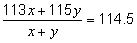 Allow idea that there are 4 × 0.5 divisions between 113 and 1151ratio (113:115) = 1:3 OR 25:75 OR 0.5:1.5 etcCorrect answer scores M1 and M2If 1:3 for In(115):In(113), max = 11(d)     None1Same no of electrons (in the outer shell)/same electron configuration)Ignore electrons determine chemical properties/ignore protonsM2 dependent on M1 being correct1(e)     29.0%/29% OIf no O calculated, allow M2 if In and H divided by the correct Ar1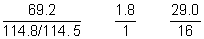 1or0.603      1.8      1.81   1            3          3EF = In H3O3Allow In(OH)3Do not allow last mark just for ratio 1:3:3If InO3H3 given with no working then allow 3 marksIf I not In, lose M31[15]M24.(a)    Lithium / LiPenalise obvious capital I (second letter).1(b)     (i)     Increase / gets biggerIgnore exceptions to trend here even if wrong1(ii)     Boron / BIf not Boron, CE = 0/31Electron removed from (2)p orbital /sub-shell / (2)p electrons removedIf p orbital specified it must be 2p1Which is higher in energy (so more easily lost) / more shielded (so more
easily lost) / further from nucleus1(c)     C / carbon1(d)     Below Li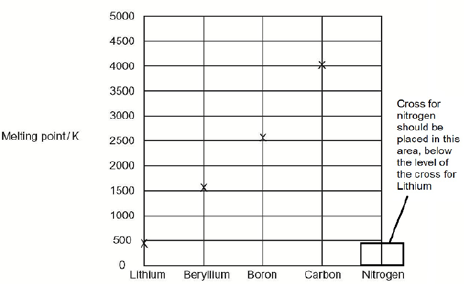 The cross should be placed on the diagram, on the column for nitrogen, below the level of the cross printed on the diagram for Lithium.1(e)     Macromolecular / giant molecular / giant atomicAllow giant covalent (molecule) = 21Covalent bonds in the structure1Strong (covalent) bonds must be broken or overcome / (covalent) bonds need
a lot of energy to breakIgnore weakening / loosening bondsIf ionic / metallic/molecular/ dipole dipole/ H bonds/ bonds between molecules, CE = 0/3Ignore van der Waals forcesIgnore hard to break1[10]M25.         (a)      (i)     Ba + 2H2O   Ba(OH)2 + H2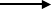 Ignore state symbolsCredit multiples and correct ionic equations1(ii)     (Reactivity with water) increase(s) / increasing / increased (down the Group /
from Mg to Ba)Accept “greater” or “gets more” or similar words to that effect.Ignore reference to “increase in solubility / gets more soluble”1(b)     Mg(OH)2Accept Mg2+(OH–)2 / Mg(HO)2Insist on brackets and correct case1(c)     M1    Barium meal / barium swallow / barium enema or (internal) X-ray or to
          block X-raysM2    BaSO4 / barium sulfate is insoluble (and therefore not toxic)Accept a correct reference to M1 written in the explanation in M2, unless contradictoryFor M2 NOT barium ions            NOT barium            NOT barium meal and NOT “It”Ignore radio-tracing2[5]M26.          (a)     P = 100 000 (Pa) and V = 5.00 x 10–3 (m3)M1 is for correctly converting P and V in any expression or list Allow 100 (kPa) and 5 (dm3) for M1.1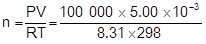 M2 is correct rearrangement of PV = nRT1= 0.202 moles (of gas produced)This would score M1 and M2.Therefore  = 0.0404 moles B2O3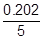 M3 is for their answer divided by 51Mass of B2O3 = 0.0404 x 69.6M4 is for their answer to M3 x 69.61= 2.81 (g)M5 is for their answer to 3 sig figures.2.81 (g) gets 5 marks.1(b)     B + 1.5 Cl2 → BCl3Accept multiples.13 bonds1Pairs repel equally/ by the same amountDo not allow any lone pairs if a diagram is shown.1(c)     (i)      43.2/117.3 (= 0.368 moles BCl3)10.368 x 3 (= 1.105 moles HCl)Allow their BCl3 moles x 31Conc HCl = 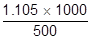 Allow moles of HCl × 1000 / 5001= 2.20 to 2.22 mol dm–3Allow 2.2Allow 2 significant figures or more1(ii)     H3BO3 + 3NaOH → Na3BO3 + 3H2OAllow alternative balanced equations to form acid salts.Allow H3BO3 + NaOH → NaBO2 + 2H2O1(d)     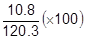 Mark is for both Mr values correctly as numerator and denominator.18.98(%)Allow 9(%).1Sell the HCl1(e)     Alternative methodCl = 86.8%Cl = 142 g1  B                 Cl
           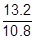 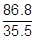   B                 Cl
           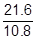 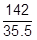 11.22           2.45 or ratio 1:2 or BCl22:4 ratio1BCl2 has Mr of 81.8 so
81.8 x 2 = 163.6
Formula = B2Cl4B2Cl4Allow 4 marks for correct answer with working shown.Do not allow (BCl2)21[20]M27.(a)    Carbon / CIf M1 incorrect, CE = 0 / 31Fewest protons / smallest nuclear charge / least attraction between protons (in the nucleus) and electrons / weakest nuclear attraction to electronsAllow comparative answers.Allow converse answers for M21Similar shieldingAllow same shielding.1(b)     Increase1Oxygen / OIf not oxygen, then cannot score M2, M3 and M41Paired electrons in a (2)p orbitalIf paired electrons in incorrect p orbital, lose M3 but can award M41(Paired electrons in a p orbital) repel1(c)     C(g) → C+(g) + e(−)ORC(g) + e (−) → C+(g) + 2e (−)ORC(g) − e (−) → C+(g)Ignore state symbols for electron.1(d)     (More energy to) remove an electron from a (more) positive ion / cationAllow electron closer to the nucleus in the positive ion.1(e)     Lithium / lithium / LiIf formula given, upper and lower case letters must be as shown.1[10]ParticleRelative chargeRelative massProtonNeutronElectronElementNaMgAlSiPSClArMelting point / K371923933168031739217284FirstSecondThirdFourthIonisation energies / kJ mol–15771820274011600FirstSecondThirdFourthFifthIonisation energies of magnesium / kJ mol–1736145010 50013 629ElementNaAlSiPSMelting point / K3719331680317392FirstSecondThirdFourthFifthSixthIonisation energy
/ kJ mol–1109023504610622037 80047 000B2O3(s)+3C(s)+3Cl2(g)2BCl3(g)+3CO(g)BCl3(g)+3H2O(I)H3BO3(aq)+3HCl(aq)ParticleRelative chargeRelative massProton+1 or 1+1(1)Neutron0
or no charge/neutral/zero1 (not – 1)(1)Electron–1 or 1–1/1800 to 1/2000(1)